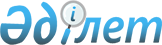 Некоторые вопросы санитарно-эпидемиологической службы Республики КазахстанПостановление Правительства Республики Казахстан от 2 февраля 2011 года № 72

      Правительство Республики Казахстан ПОСТАНОВЛЯЕТ:



      1. Реорганизовать территориальные подразделения и организации, находящиеся в ведении Комитета государственного санитарно-эпидемиологического надзора Министерства здравоохранения Республики Казахстан (далее - Комитет) согласно приложению 1 к настоящему постановлению.



      2. Переименовать территориальные подразделения Комитета согласно приложению 2 к настоящему постановлению.



      3. Внести в некоторые решения Правительства Республики Казахстан следующие изменения:



      1) утратил силу постановлением Правительства РК от 05.08.2013 № 796;



      2) в постановлении Правительства Республики Казахстан от 29 октября 2004 года № 1125 "Вопросы Комитета государственного санитарно-эпидемиологического надзора Министерства здравоохранения Республики Казахстан" (САПП Республики Казахстан, 2004 г., № 42, ст. 534):



      в перечне организаций, находящихся в ведении Комитета государственного санитарно-эпидемиологического надзора Министерства здравоохранения Республики Казахстан, утвержденном указанным постановлением:



      в разделе "Территориальные подразделения":



      пункт 1 изложить в следующей редакции:

      "1. Территориальные органы государственного санитарно-эпидемиологического надзора на транспорте:

      Департамент Комитета государственного санитарно-эпидемиологического надзора Министерства здравоохранения Республики Казахстан на транспорте с территориальными подразделениями:

      Актюбинское отделенческое управление государственного санитарно-эпидемиологического надзора на транспорте;

      Алматинское отделенческое управление государственного санитарно-эпидемиологического надзора на транспорте;

      Атбасарское отделенческое управление государственного санитарно-эпидемиологического надзора на железнодорожном транспорте;

      Атырауское отделенческое управление государственного санитарно-эпидемиологического надзора на железнодорожном транспорте;

      Жамбылское отделенческое управление государственного санитарно-эпидемиологического надзора на железнодорожном транспорте;

      Жана-Аркинское отделенческое управление государственного санитарно-эпидемиологического надзора на железнодорожном транспорте;

      Защитинское отделенческое управление государственного санитарно-эпидемиологического надзора на железнодорожном транспорте;

      Карагандинское отделенческое управление государственного санитарно-эпидемиологического надзора на железнодорожном транспорте;

      Кокшетауское отделенческое управление государственного санитарно-эпидемиологического надзора на железнодорожном транспорте;

      Костанайское отделенческое управление государственного санитарно-эпидемиологического надзора на железнодорожном транспорте;

      Кызылординское отделенческое управление государственного санитарно-эпидемиологического надзора на железнодорожном транспорте;

      Мангистауское отделенческое управление государственного санитарно-эпидемиологического надзора на железнодорожном транспорте;

      Павлодарское отделенческое управление государственного санитарно-эпидемиологического надзора на железнодорожном транспорте;

      Семейское отделенческое управление государственного санитарно-эпидемиологического надзора на железнодорожном транспорте;

      Уральское отделенческое управление государственного санитарно-эпидемиологического надзора на железнодорожном транспорте;

      Шымкентское отделенческое управление государственного санитарно-эпидемиологического надзора на железнодорожном транспорте.";



      в пункте 2:



      в абзаце двадцатом подпункта 1) слово "Щучинскому" заменить словом "Бурабайскому";



      в разделе "Государственные предприятия":



      строки, порядковые номера 21, 22, 23, 24, 25, исключить;



      3) утратил силу постановлением Правительства РК от 28.08.2015 № 683.

      Сноска. Пункт 3 с изменениями, внесенными постановлениями Правительства РК от 05.08.2013 № 796; от 28.08.2015 № 683.



      4. Министерству здравоохранения Республики Казахстан принять меры по реализации настоящего постановления.



      5. Настоящее постановление вводится в действие с 1 июля 2011 года.

 

      Премьер-Министр 

      Республики Казахстан                       К. Масимов

Приложение 1       

к постановлению Правительства

Республики Казахстан    

от 2 февраля 2011 года № 72 

Перечень

реорганизуемых территориальных подразделений и организаций,

находящихся в ведении Комитета государственного

санитарно-эпидемиологического надзора

Министерства здравоохранения Республики Казахстан

      1. Государственные учреждения "Центральный департамент государственного санитарно-эпидемиологического надзора на транспорте" Комитета государственного санитарно-эпидемиологического надзора Министерства здравоохранения Республики Казахстан" и "Северо-Западный межрегиональный департамент государственного санитарно-эпидемиологического надзора на воздушном транспорте Комитета государственного санитарно-эпидемиологического надзора Министерства здравоохранения Республики Казахстан" путем слияния в государственное учреждение "Департамент Комитета государственного санитарно-эпидемиологического надзора Министерства здравоохранения Республики Казахстан на транспорте".



      2. Государственные учреждения "Юго-Восточный межрегиональный департамент государственного санитарно-эпидемиологического надзора на железнодорожном транспорте" Комитета государственного санитарно-эпидемиологического надзора Министерства здравоохранения Республики Казахстан и "Юго-Восточный межрегиональный департамент государственного санитарно-эпидемиологического надзора на воздушном транспорте" Комитета государственного санитарно-эпидемиологического надзора Министерства здравоохранения Республики Казахстан путем слияния в государственное учреждение "Алматинское отделенческое управление государственного санитарно-эпидемиологического надзора на транспорте".



      3. Республиканские государственные казенные предприятия "Северо-Западный региональный центр санитарно-эпидемиологической экспертизы на воздушном транспорте" Комитета государственного санитарно-эпидемиологического надзора Министерства здравоохранения Республики Казахстан" и "Северо-Центральный региональный центр санитарно-эпидемиологической экспертизы на железнодорожном транспорте" Комитета государственного санитарно-эпидемиологического надзора Министерства здравоохранения Республики Казахстан путем присоединения их к республиканскому государственному казенному предприятию "Центр санитарно-эпидемиологической экспертизы города Астаны" Комитета государственного санитарно-эпидемиологического надзора Министерства здравоохранения Республики Казахстан.



      4. Республиканские государственные казенные предприятия "Юго-Восточный региональный центр санитарно-эпидемиологической экспертизы на железнодорожном транспорте" Комитета государственного санитарно-эпидемиологического надзора Министерства здравоохранения Республики Казахстан и "Юго-Восточный региональный центр санитарно-эпидемиологической экспертизы на воздушном транспорте" Комитета государственного санитарно-эпидемиологического надзора Министерства здравоохранения Республики Казахстан путем присоединения их к республиканскому государственному казенному предприятию "Центр санитарно-эпидемиологической экспертизы города Алматы" Комитета государственного санитарно-эпидемиологического надзора Министерства здравоохранения Республики Казахстан".



      5. Республиканское государственное казенное предприятие "Западный региональный центр санитарно-эпидемиологической экспертизы на железнодорожном транспорте" Комитета государственного санитарно-эпидемиологического надзора Министерства здравоохранения Республики Казахстан путем присоединения его к республиканскому государственному казенному предприятию "Актюбинский областной центр санитарно-эпидемиологической экспертизы" Комитета государственного санитарно-эпидемиологического надзора Министерства здравоохранения Республики Казахстан.

Приложение 2      

к постановлению Правительства

Республики Казахстан    

от 2 февраля 2011 года № 72 

Перечень

переименовываемых территориальных подразделений

Комитета государственного санитарно-эпидемиологического

надзора Министерства здравоохранения Республики Казахстан

      1. Государственное учреждение "Западный межрегиональный департамент государственного санитарно-эпидемиологического надзора на железнодорожном транспорте Комитета государственного санитарно-эпидемиологического надзора Министерства здравоохранения Республики Казахстан" в государственное учреждение "Актюбинское отделенческое управление государственного санитарно-эпидемиологического надзора на транспорте".



      2. Государственное учреждение "Управление государственного санитарно-эпидемиологического надзора по Щучинскому району Департамента Комитета государственного санитарно-эпидемиологического надзора Министерства здравоохранения Республики Казахстан по Акмолинской области" в государственное учреждение "Управление государственного санитарно-эпидемиологического надзора по Бурабайскому району Департамента Комитета государственного санитарно-эпидемиологического надзора Министерства здравоохранения Республики Казахстан по Акмолинской области".
					© 2012. РГП на ПХВ «Институт законодательства и правовой информации Республики Казахстан» Министерства юстиции Республики Казахстан
				